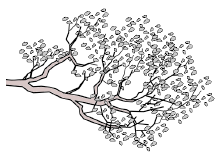 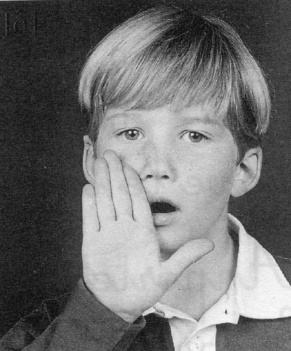 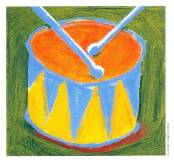 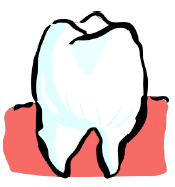 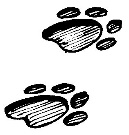 san     ban     len    ran      amb     sen   tan   fan   pan san    ban   len  ran    amb   sen  tan  fan  pan un ruban - un pantalon – une pente - une banqueune maman - une sandale - une pantoufle - lentun embarras – emboutir - une ampoule - une tempête - une lampe – lentement - des enfants